Sunday, July 3, 2011Sunday, July 3, 2011Monday, July 4, 2011Monday, July 4, 2011Tuesday, July 5, 2011Tuesday, July 5, 2011Wednesday, July 6, 2011Wednesday, July 6, 2011Thursday, July 7, 2011Thursday, July 7, 2011Friday, July 8, 2011Friday, July 8, 2011Saturday, July 9, 2011Saturday, July 9, 20116:00AMHome and Away Catch-Up 'CC' (R)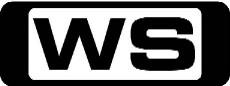 PGSid considers ending his relationship with Marilyn. Will he go through with it? Roo is off to Hawaii, and Romeo makes a proposal to Indi. Will Sid stop Indi and Romeo's wedding? Roo tries her best to make them change their decision. Meanwhile, Sid and Roo's attraction comes to a head. Roo has a change of heart, Dex surprises April with a kiss, and Bianca is issued with a warning from Heath.  Starring ROBERT MAMMONE, SAMARA WEAVING, LUKE MITCHELL, EMILY SYMONS and GEORGIE PARKER.8:30AMUgly Betty (R) 'CC'PGBananas For BettyHenry reluctantly agrees to go on a double date with Betty and an unlikely couple - Hilda and Gio. Starring AMERICA FERRERA, ERIC MABIUS, TONY PLANA and JUDITH LIGHT.9:30AMNick's BistroPGFollow the men in the weeks before the doors open as they prepare the menus, renovate the premises and deal with all the disasters and pitfalls in between. 10:00AMDestination Ski   **New to 7TWO**GQueenstownExplore Queenstown, a winter playground with a choice of world- class resorts for skiing and boarding. Visit the countless restaurants, cool cocktails and steaming hot pools, then experience the six different ski-fields in the area. Hosted by KATRINA HOBBS.10:30AM2011 Wimbledon2011 Wimbledon HighlightsBefore tonight’s Men's Singles Final, take a look back at the biggest thrills and spills at Wimbledon 2011 with Seven Sport.11:30AM7TWO Classic Movie (R) (1951)PG(V)Mask Of The AvengerRenatu Dimorna, the son of an Italian aristocrat, who vows revenge after his father is murdered during the European political upheaval of 1848. Starring ANOTHONY QUINN, JOHN DEREK, JODY LAWRANCE and ARNOLD MOSS.1:15PM7TWO Classic Movie (R) (1965)PG(V,A)Lord JimAfter being discredited as a coward, a 19th century seaman lives for only one purpose: to redeem himself. Starring PETER O'TOOLE, JAMES MASON, CURD JURGENS and ELI WALLACH.4:30PM7TWO Sunday Movie (R) (1999)PG(A)Sarah, Plain And Tall: Winter's EndIt's 1918 and a couple struggles to cope with the demands of working life on their Kansas farm and the arrival of a long-lost relative. Then, worries about World War One and a raging flu epidemic serve to throw them into turmoil. Starring GLENN CLOSE, CHRISTOPHER WALKEN, JACK PALANCE, GEORGE HEARN, LEXI RANDALL, CHRISTOPHER BELL, EMILY OSMENT and BETTY LAIRD.6:30PMMarie Claire - Under The CoverPGBoys Boys BoysSee the pages of Marie Claire magazine come to life as the people behind the scenes juggle the high pressure world of the magazine with their own personal lives. Shot in all manner of locations, including at home in their pyjamas, walking around the office in bathrobes, and even in theatre scrubs at a hospital - witness the lengths the team often go to in order to get a great story, or the perfect shot. 7:00PMAre You Being Served? (R)PGThe Think TankWhen the takings in the Lingerie and Gentlemen's Ready-made departments begin to drop, something has to be done. The staff are then asked to pool ideas for improving sales. Starring JOHN INMAN, MOLLIE SUGDEN, TREVOR BANNISTER and HAROLD BENNETT.7:40PMRoyal Upstairs DownstairsGBrightonRosemary and Tim visit the Royal Pavilion in Brighton to reveal the story behind 19-year-old Queen Victoria's visit in 1838. Tim explores the extraordinary Chinese style interior and Rosemary visits the servants' rooms up inside one of the famous domes. Hosted by TIM WONNACOTT and ROSEMARY SHRAGER.8:15PMThe LakesGRory McGrath looks at life in the Lake District, one of Britain's favourite holiday destinations. We are taken to the Hawkeshead Agricultural Show, meeting a Guinness book of record holder and also see the sights in the Lake district on an unusual form on transport - a Segway. Hosted by RORY MCRATH.8:45PMEscape To The CountryGSomersetJules Hudson is in Somerset helping a couple from Surrey find a great family home with land for chickens and pigs. 9:45PM60 Minute MakeoverGLongsightTerri and the team are in Longsight, Manchester today where daughter Tsana is so proud of her Mum, Marilyn that she wants to give her a big surprise. The team has just 60 minutes to transform Marilyn's end of terrace house before she arrives home. Then, designer Souki Hildreth goes to town in the games room! 10:45PMThe Hairy Bikers' Cookbook (R)GSi And Dave Do Turkey Part TwoBiking in Turkey is no picnic, especially when the road runs along the borders of Syria, Iraq and Iran. But in between dodging the oil tankers and military convoys, Si and Dave get down to more serious matters, such as building their very own donor kebab. Hosted by DAVE MYERS and SI KING.11:30PMLiving In The Sun (R)PGHair SalonNadia Sawalha meets Anita Bridgen, who's relocated to Spain to open a Beauty Salon. Starring 12:30AMRoom For Improvement (R) 'CC'GA loveable landlady joins forces with RFI, transforming an old warehouse flat into a cutting-edge high tech home. 1:00AM7TWO Late Movie (R) (B&W) (1949)PG(A,V)Easy LivingAn ageing football star wants to retire but has to satisfy the living standards of his demanding wife. Starring VICTOR MATURE.2:40AMLeyland Brothers World (R)GMike and Mal travel through Western NSW to see a sheep drover at work. Starring MIKE LEYLAND and MAL LEYLAND.3:30AMAustralia's Wild Secrets (R)PGTimeless HuntersWitness the mysteries of the rainforest and the mangrove swamp to newly-created coral islands, the crystal clear glory of the Great Barrier Reef and the thundering power of wild river rapids. 4:00AMThe Australians (R)PGThe HitmanA personal look at the man behind such international stage and screen hits as 'Don's Party,' 'The Club,' 'The Removalists' and 'Gallipoli,' David Williamson. 4:30AMThe World Around Us (R)GTombs In The CoralBen Cropp searches amongst the coral reefs for sunken treasure, galleon cargos and legendary shipwrecks. Presented by 5:30AMHome ShoppingGHome Shopping 6:00AMRaggs (R) 'CC'GSleepAn entertaining show for pre-schoolers about five fun loving dogs who perform together in the 'Raggs Kids' Club Band'. 6:30AMFlipper (R)PG(V)The PredatorFlipper the dolphin returns for more adventures with old friend Bud, now a marine biologist working with a team of scientists. Starring TIFFANY LAMB, DARRIN KLIMEK and WHIP HUBLEY.7:30AMThe Martha Stewart ShowGChef's Anthony Bourdain and Eric RipertChefs Anthony Bourdain and Eric Ripert cook coq au vin. Then, journalist Mika Brzezinski gives advice for balancing life and work. 8:30AMSons And Daughters (R) 'CC'GA meeting with the police makes Terry reassess his future.  Patricia uses Jim to lash out at Beryl. 9:00AMHome and Away - The Early Years (R) 'CC'GCelia opposes Andrew's plan to start another drop-in centre and Morag comes face to face with her worst fear.  Starring ROGER OAKLEY, ADAM WILLITS and KATE RITCHIE.9:30AMShortland StreetPGA fast-paced medical drama that centres around the lives and loves of the staff and their patients. 10:00AMCoronation Street    PGThe story of everyday life in a small, tightly knit community in England. 10:30AMEmmerdalePGFollow the ups and downs of a countryside community, set in the picturesque farming village of the Yorkshire Dales. 11:00AMHollyoaksPGFacing her husband, Gabby wastes no time in revealing that she's leaving him and a struggle soon follows... Starring NICK PICKARD.11:30AMDeal Or No Deal-Day 'CC' (R)GJoin Andrew O'Keefe in the exhilarating game show where contestants play for $200,000. 12:00PMHart To Hart (R)PGMurder Takes A BowJennifer is the only obstacle to community theatre director's plans to make the work of a murdered playwright his own. Starring ROBERT WAGNER, STEFANIE POWERS and LIONEL STANDER.1:00PMHead Of The Class (R)PGThe Teacher's TeacherCharlie's students give him a surprise farewell party, but the regular teacher, Mr Thomas, delivers the real surprise. Starring WILLIAM G SCHILLING, JEANNETTA ARNETTE and DAN FRISCHMAN.1:30PMWelcome Back Kotter (R)PGNo More Mr Nice GuyMr Woodman and Mr Kotter reverse roles. It's a case of 'good cop, bad cop' in the Sweathogs classroom today! Starring GABRIEL KAPLAN, MARCIA STRASSMAN and JOHN SYLVESTER WHITE.2:00PMMurphy Brown (R) 'CC'PGSeparation AnxietyEveryone tries to get out of Jim and Doris' dull annual party, but this year the couple have a fight and decide to separate. Starring CANDICE BERGEN, FAITH FORD and CHARLES KIMBROUGH.2:30PMValerie (R)GDr NoDavid requires some minor surgery after he's injured during a basketball game, but once inside the hospital he 'chickens out' and it takes Valerie to explain that he must try to work out his fear.  Starring VALERIE HARPER, JASON BATEMAN and DANNY PONCE.3:00PMPerfect Strangers (R)GGames People PlayLarry succumbs to the very temptation he's been cautioning Balki against - greed - as the pair compete for money and prizes on a television game show.  Starring BRONSON PINCHOT.3:30PMNight Court (R)PGQuadrangle Of LoveDan Fielding explodes in jealousy when he learns his new assistant is dating other night court staff - including Judge Harry. Starring HARRY ANDERSON, MARKIE POST and GAIL STRICKLAND.4:00PM7TWO Mid Arvo Movie (R) (1964)GThe Little Prince And The Eight Headed DragonWhen Prince Susano's mother dies his father tells him she has gone to another place and he sets off in search of her. With the voices of TOMOHITO SUMIDA, YUKIKO OKADA and CHIHARU KURI.6:00PMBargain HuntGKedleston 3With two-hundred pounds to spend at the antiques fair, which team will find themselves a bargain and the largest profit? 7:00PMHarry's Practice (R)GJoin Dr Harry Cooper and Dr Katrina Warren for everything you need to know about animals. 7:30PMHeartbeat (R) 'CC'PGOld TiesA new restaurant run by two brothers is the target of sabotage and an old friend of Gina's comes to stay in Aidensfield. Meanwhile, Greengrass thinks he's unearthed his fortune after he develops an interest in archaeology.  Starring BILL MAYNARD, DAVID LONSDALE, NICK COCHRANE, TRICIA PENROSE and KEELEY FORSYTH.8:40PMCatherine Cookson's Colour BlindM(V)Bridget Paterson offends her family's Catholic sensibilities by having a child to an African sailor. When he leaves town, his daughter must learn to cope with racism. Starring  CARMEN EJOGO,  NIAMH CUSACK,  SARAH LEWIS,  TONY ARMATRADING,  WALTER MCMONAGLE,  DEARBHLA MOLLOY and  IAN EMBLETON.  12:00AMThe Sweeney (R)MThe TrapA newspaperman accuses Regan of conspiracy in connection with a five-year-old case, but the inspector's irregular methods serve him well in clearing his name.  Starring DENNIS WATERMAN, JOHN THAW and SYDNEY TAFLER.1:00AM7TWO Late Movie (R) (B&W) (1939)PG(V)The Saint In LondonThe Saint picks up a wounded man on a country road, leading him into a web of intrigue and super-crime.  Starring GEORGE SANDERS, SALLY GRAY, DAVID BURNS, HENRY OSCAR, RALPH TRUMAN and NORAH HOWARD.2:30AMHart To Hart (R)PGMurder Takes A BowJennifer is the only obstacle to community theatre director's plans to make the work of a murdered playwright his own. Starring ROBERT WAGNER, STEFANIE POWERS and LIONEL STANDER.3:30AMThe Australians (R)PGCradle RockA unique media experiment which became part of the way of life in a coastal town. A fully-fledged radio station manned almost entirely by children. 4:00AMCoronation Street (R) PGThe story of everyday life in a small, tightly knit community in England. 4:30AMEmmerdale (R)PGFollow the ups and downs of a countryside community, set in the picturesque farming village of the Yorkshire Dales. 5:00AMThe World Around Us (R)PGCameltrain DownstreamExplorer Noel Fullerton gives us a taste of high adventure as he leads a camel safari down the Finke River in the Northern Territory. 6:00AMRaggs (R) 'CC'GChangeAn entertaining show for pre-schoolers about five fun loving dogs who perform together in the 'Raggs Kids' Club Band'. 6:30AMFlipper (R)GStars & StripesA woman's search for the truth about her father's death, unveils a secret the Navy's been keeping for a long time. Starring TIFFANY LAMB, DARRIN KLIMEK, CRAIG MARRIOTT and WHIP HUBLEY.7:30AMThe Martha Stewart ShowGCrafting with Garry MarshallDirector Garry Marshall crafts with Martha. Learn recipes for breaded pork chops and broccoli with garlic and chilli, and garden year-round with a hoop house. 8:30AMSons And Daughters (R) 'CC'GPatricia finds she gets more than she bargained for by soft soaping Jim.  Luke's pride makes him blow his last few dollars on Jill, when he finds himself attracted to her. 9:00AMHome and Away - The Early Years (R) 'CC'GRory plans a romantic evening with Carly and Morag's life is in grave danger.  Starring KATE RITCHIE, JUDY NUNN and RAY MEAGHER.9:30AMShortland StreetPG(D)A fast-paced medical drama that centres around the lives and loves of the staff and their patients. 10:00AMCoronation Street    PGThe story of everyday life in a small, tightly knit community in England. 10:30AMEmmerdalePGFollow the ups and downs of a countryside community, set in the picturesque farming village of the Yorkshire Dales. 11:00AMHollyoaksPGMitzeee's attempts at seducing Carl once again fail, so she warns him he won't get away with this. Mitzeee's quick on the phone to the Chester Herald - but what's she up to? Starring NICK PICKARD.11:30AMDeal Or No Deal-Day 'CC' (R) GJoin Andrew O'Keefe in the exhilarating game show where contestants play for $200,000. 12:00PMHart To Hart (R)PGThe Blue Chip MurdersMillions of dollars in bonds hidden by their home's previous owner makes the Harts the target of a greedy stockbroker. Starring ROBERT WAGNER, STEFANIE POWERS and LIONEL STANDER.1:00PMHead Of The Class (R)PGVolleyball, Anyone?The honours class sees if superior mental strategy can overcome athletic ability in a volleyball game versus the basketball team. Starring WILLIAM G SCHILLING and JEANNETTA ARNETTE.1:30PMWelcome Back Kotter (R)PGOne Of Our Sweathogs Is MissingEpstein loses a fight to Todd Ludlow and feels so ashamed about it that he runs away. Starring GABRIEL KAPLAN.2:00PMMurphy Brown (R) 'CC'PGMontezuma's RetreatKay takes the FYI gang on a vacation in Mexico, unintentionally traumatizing everyone. Starring CANDICE BERGEN.2:30PMValerie (R)GOne Of A KindWhen Valerie's Aunt unexpectedly dies while visiting the Hogan family, Valerie, Michael and the boys find they must deal with the death in an honest manner - the way Aunt Josephine would have wanted it.  Starring VALERIE HARPER and JASON BATEMAN.3:00PMPerfect Strangers (R)GCome Fly With MeBalki's spirits soar as he boards his first flight, but stewardess Jennifer and Mary Anne can't wait to get back on terra firma after sampling Balki's Myposian lameetkas.  Starring BRONSON PINCHOT.3:30PMNight Court (R)PGWonder DrugCourt clerk Lana reacts to medication and her behaviour upsets the courtroom, but Judge Harry must cope with her overactive libido. Starring HARRY ANDERSON and MARKIE POST.4:00PM7TWO Mid Arvo Movie (R) (1970)PG(A)Lost In The DesertAfter a plane crash a young boy and his dog wander through the Kalahari desert. Starring WYNAND UYS, JAMIE UYS, WILHELM ESTERHUIZEN, SUE BURMAN and JAN BRUIJN.6:00PMBargain HuntGPeterborough 15Two teams are each given two-hundred pounds and have to find a bargain at an antiques fair to later sell at an auction for a profit. 7:00PMHarry's Practice (R)GJoin Dr Harry Cooper and Dr Katrina Warren for everything you need to know about animals. 7:30PMKeeping Up Appearances (R) 'CC'PGGolfing HotelHyacinth drags Richard to a weekend at an exclusive golfing resort. Even though Richard doesn't like to play golf, Hyacinth can't wait to mingle with the elite of the club. Starring PATRICIA ROUTLEDGE, CLIVE SWIFT, JUDY CORNWELL, GEOFFREY HUGHES, MARY MILLAR and JOSEPHINE TEWSON.8:10PMAre You Being Served? (R)PGBig BrotherGrace Brothers management decide to install a CCTV to keep an eye on would-be shoplifters. However, it indirectly allows them to keep an eye on their staff...and they are not amused! Starring JOHN INMAN, MOLLIE SUGDEN, TREVOR BANNISTER, FRANK THORNTON, WENDY RICHARD, ARTHUR BROUGH and LARRY MARTYN.8:45PMOne Foot In The Grave 'CC'PGIn Luton Airport, No-one Can Hear You ScreamVictor and Margaret return from holiday to find that their baggage has been sent to the other side of the world and their house has been demolished following a terrible fire. They attempt to cheer themselves up by holding a house warming party. Starring RICHARD WILSON, ANNETTE CROSBIE, DOREEN MANTLE, ANGUS DEAYTON and JANINE DUVITSKI.9:30PMJonathan Creek (R) 'CC'M(V)House Of MonkeysElliot Strange is found murdered in a locked room, which has bars on the windows. As there was no way of the killer leaving without being seen, where did they go...? Starring ALAN DAVIES and CAROLINE QUENTIN.10:30PM7TWO Carry On Movie (R)PGCarry On AbroadA group of holidaymakers head for the Spanish resort of Elsbels for a four-day visit. However, when they arrive they find that the hotel hasn't finished being built, the weather is awful and the staff are strange. To add to the havoc, the Carry On crew face marital complications and misunderstandings. Will all be well or will the holiday go to hell? Starring KENNETH WILLIAMS, SIDNEY JAMES, CHARLES HAWTHREY, JUNE WHITFIELD, JOAN SIMS, BERNARD BRESSLAW, BARBARA WINDSOR and KENNETH CONNOR.12:20AMMinder (R)PGReturn Of The Invincible ManA strike, a load of tailor-made suits and a hasty agreement to rob a friend's safe mean trouble for Arthur and Terry.  Starring GEORGE COLE, DENNIS WATERMAN, ANNA SAVVA, JOHN BLUTHAL, PAT ROACH, GLYNN EDWARDS and PAUL COOPER.1:30AM7TWO Late Movie (R) (B&W) (1944)PG(V)The Falcon In MexicoA manhunt for a dangerous killer takes Falcon to Mexico for the solution.  Starring TOM CONWAY, RITA CORDAY, NESTOR PAIVA, MONA MARIS, MARTHA MACVICAR (VICKERS), MARY CURRIER, EMORY PARNELL and PEDRO DE CORDOBA.3:00AMHart To Hart (R)PGThe Blue Chip MurdersMillions of dollars in bonds hidden by their home's previous owner makes the Harts the target of a greedy stockbroker. Starring ROBERT WAGNER, STEFANIE POWERS and LIONEL STANDER.4:00AMCoronation Street (R)PGThe story of everyday life in a small, tightly knit community in England. 4:30AMEmmerdale (R)PGFollow the ups and downs of a countryside community, set in the picturesque farming village of the Yorkshire Dales. 5:00AMRoom For Improvement (R) 'CC'GThinking of a home cinema? Don't miss our awesome domestic movie theatre installed in a room best suited for cricket. 5:30AMHome ShoppingGHome Shopping 6:00AMRaggs (R) 'CC'GTransportAn entertaining show for pre-schoolers about five fun loving dogs who perform together in the 'Raggs Kids' Club Band'. 6:30AMFlipper (R)PG(A)Wreck Of The ZephyrWhen Courtney's mum comes to visit, they end up fighting about everything and Sara ends up in a dangerous situation. Starring TIFFANY LAMB, DARRIN KLIMEK and WHIP HUBLEY.7:30AMThe Martha Stewart ShowGThe Tall ShowEach audience member stands over six-feet tall. What does this mean? Then, meet pastry chef Alain Roby, fashion model Lisa Butcher and author Arianne Cohen. 8:30AMSons And Daughters (R) 'CC'GRoger bulldozes Katie into involving Jill in his bid to win back his son.  Despite herself, Patricia is genuinely warming to Jim's attentions. 9:00AMHome and Away - The Early Years (R) 'CC'GAilsa leaves Summer Bay unexpectedly.  Tammy Newton arrives in search of her sister Viv.  Starring KATE RITCHIE.9:30AMShortland StreetPGA fast-paced medical drama that centres around the lives and loves of the staff and their patients. 10:00AMCoronation Street    PGThe story of everyday life in a small, tightly knit community in England. 10:30AMEmmerdalePG(S)Follow the ups and downs of a countryside community, set in the picturesque farming village of the Yorkshire Dales. 11:00AMHollyoaksPGStill desperate for revenge, Mitzeee lures Carl backstage at the event and tries to seduce him. Unbeknownst to him, Michaela is waiting in the wings, camera at the ready. Starring NICK PICKARD.11:30AMDeal Or No Deal-Day 'CC' (R)GJoin Andrew O'Keefe in the exhilarating game show where contestants play for $200,000. 12:00PMHart To Hart (R)PGHarts And FlowersJennifer becomes a target for murder when, as a contestants, she is stalked by a psychotic judge of a prestigious rose contest. Starring ROBERT WAGNER, STEFANIE POWERS and LIONEL STANDER.1:00PMHead Of The Class (R)PGCritical ChoicesCharlie asks his class to critique his modernized version of 'Hamlet' and they give him a lot of advice, but will Charlie heed it? Starring WILLIAM G SCHILLING and JEANNETTA ARNETTE.1:30PMWelcome Back Kotter (R)PGBarbarino's GirlMr Kotter talks Judy into tutoring Barbarino. The two eventually become friends, but Barbarino doesn't want the Sweathogs to know. Starring GABRIEL KAPLAN and MARCIA STRASSMAN.2:00PMMurphy Brown (R) 'CC'PGThe Big ThawKay and Murphy are the only ones to get to work in a snowstorm and Kay tries to get Murphy's evaluation of her performance so far. Starring CANDICE BERGEN and FAITH FORD.2:30PMValerie (R)GThe Roots Of All EvilValerie's is having neighbour problems.  Starring VALERIE HARPER.3:00PMPerfect Strangers (R)GBlind AlleyBalki plays for an absent player in the Chronicle's bowling league, but he may be unable to see his way to victory after a visit to the eye doctor.  Starring BRONSON PINCHOT and MARK LINN-BAKER.3:30PMNight Court (R)PGSome Like It HotJudge Harry charges a Russian immigrant with selling stolen merchandise, but he threatens to set himself on fire if sent to jail. Starring HARRY ANDERSON and MARKIE POST.4:00PM7TWO Mid Arvo Movie (R) (1994)PG(L)My Girl 2Vada goes to Los Angeles to see her uncle with hopes of finding out more about her late mother. Starring DAN AYKROYD, JAMIE LEE CURTIS, ANNA CHLUMSKY, AUSTIN O'BRIEN, RICHARD MASUR, JOHN DAVID SOUTHER and GERRITT GRAHAM.6:00PMBargain HuntGPortobello 20Two teams compete to make the most profit when they buy antiques at a fair which are later sold at an auction. 7:00PMHarry's Practice (R)GJoin Dr Harry Cooper and Dr Katrina Warren for everything you need to know about animals. 7:30PMHeartbeat (R) 'CC'PGDavid Stockwell's GhostA snobbish couple recently returned from Africa find it hard to settle in the village while their son appears to be the victim of bullying. Greengrass is furious when David bids for some pigs at auction - by mistake!  Starring BILL MAYNARD, DAVID LONSDALE, NICK COCHRANE, TRICIA PENROSE, KEELEY FORSYTH, PETER BENSON, ARBEL JONES and PHILIP JACKSON.8:40PMPie In The Sky 'CC'MBreaking BreadTo save money, Fisher turns over the police catering to a mass production company, clients of Margaret. Henry is appalled but investigates after several acts of sabotage against the firm. Starring RICHARD GRIFFITHS, MAGGIE STEED, MALCOLM SINCLAIR and BELLA ENAHORA.9:45PMWallander (R) 'CC'M(V,A)Wallander: SidetrackedInspector Kurt Wallander is a brilliant detective who takes each murder case he works on personally and will stop at nothing in his search for the truth. In tonight' murder mystery, what connects the shocking suicide of a young woman and the vicious murder of a government minister? Wallander's investigation uncovers wrongdoing and corruption that extends to the heart of the Swedish establishment. Starring KENNETH BRANAGH, JEANY SPARK, SADIE SHIMMIN, JOHN MCENERY, NICHOLAS HOULT, DAVID WARNER, RICHARD MCCABE, TOM HIDDLESTON, TOM BEARD, SARAH SMART, NICHOLAS HOULT, POLLY HEMINGWAY and ASHLEY MADEKWE.11:45PMMurphy's LawM(V,D,N)Murphy is enticed back from compassionate leave to go undercover with serial gangsters once more. His target is two Northern Ireland Paramilitaries, Drew and Billy Johnstone, who have been drummed out of Northern Ireland and have set up a criminal empire in Leicester where they get involved with the Premier Asian crime family. Starring JAMES NESBITT, DEL SYNNOTT, SARAH BERGER and MICHAEL FEAST.12:50AMCoronation Street (R)PGThe story of everyday life in a small, tightly knit community in England. 1:30AMEmmerdale (R)PG(S)Follow the ups and downs of a countryside community, set in the picturesque farming village of the Yorkshire Dales. 2:00AMHome ShoppingGShopping program. 4:00AMThe Australians (R)PGTootsPeter Luck, producer of 'This Fabulous Century', presents a documentary that looks at Australians, their innermost qualities, and their way of life. 5:00AMThe World Around Us (R)GRhythm Of Life: 24 Hours On A Coral ReefBen Cropp brings us a fascinating special on the beautiful Great Barrier Reef. 6:00AMRaggs (R) 'CC'GHappyAn entertaining show for pre-schoolers about five fun loving dogs who perform together in the 'Raggs Kids' Club Band'. 6:30AMFlipper (R)GOne Perfect DayWhen Mark takes Chris and his friends on a boating trip, Chris, Brad and Eugene end up working together to save Mark and Joey's lives. 7:30AMThe Martha Stewart ShowGThe Travel ShowPrepare healthy tabouleh and green-bean salad to go. Then, meet author Susan Orlean and see stylish accessories from Flight 001 co-founder Brad John. 8:30AMSons And Daughters (R) 'CC'GRoger's friend makes his move on Jill.  Fiona is touched by Terry's efforts to cheer her up. 9:00AMHome and Away - The Early Years (R) 'CC'GEmma achieves a personal goal and Fisher has some disturbing news for Viv.  Starring JUDY NUNN and RAY MEAGHER.9:30AMShortland StreetPGA fast-paced medical drama that centres around the lives and loves of the staff and their patients. 10:00AMCoronation Street    PGThe story of everyday life in a small, tightly knit community in England. 10:30AMEmmerdalePG(S)Follow the ups and downs of a countryside community, set in the picturesque farming village of the Yorkshire Dales. 11:00AMHollyoaksPGBrendan is horrified when Veronica takes the opportunity to blackmail him. Knowing how upset Cheryl will be to learn the truth it seems that she has the upper hand - what will Brendan do? Starring ASHLEY TAYLOR DAWSON, ANDREW MOSS and STEPHANIE WARING.11:30AMDeal Or No Deal-Day 'CC' (R)GJoin Andrew O'Keefe in the exhilarating game show where contestants play for $200,000. 12:00PMHart To Hart (R)PGA Couple Of HartsWhile vacationing in Acapulco, the Harts find themselves posing as domestics, attempting to prevent a murder. Starring ROBERT WAGNER, STEFANIE POWERS and LIONEL STANDER.1:00PMHead Of The Class (R)PGCold TurkeyCharlie's Thanksgiving plans are suddenly altered and he finds himself eating with the last person he had considered. Starring WILLIAM G SCHILLING and JEANNETTA ARNETTE.1:30PMWelcome Back Kotter (R)PGCalifornia Dream-InBambi, a new girl from California arrives and has all the male Sweathogs in heat. Starring GABRIEL KAPLAN.2:00PMMurphy Brown (R) 'CC'PGWho Do You Truss?Frank and Murphy vie for Jim's commentary assignment when Jim is hospitalized. Kay hires a perky and naive temporary anchor. Starring CANDICE BERGEN, FAITH FORD and LILY TOMLIN.2:30PMValerie (R)GSmall PackagesValerie's birthday may go down the drain when the boys decide to get her something different this year - a garbage disposal.  Starring VALERIE HARPER, JASON BATEMAN and STEPHEN LEE.3:00PMPerfect Strangers (R)GThe King And IA hypnotist's demonstration leaves Larry unfazed, but Balki is acting, dressing and singing like Elvis on the day of his big tax audit.  Starring BRONSON PINCHOT, MARK LINN-BAKER and BELITA MORENO.3:30PMNight Court (R)PGHarry And The Rock StarJudge Harry falls for a rock star, but it interferes with order in the courtroom when a group converge, looking for their idol. Starring HARRY ANDERSON, MARKIE POST and KAREN AUSTIN.4:00PM7TWO Mid Arvo Movie (R)PGColumboA connoisseur running a California winery murders his younger half-brother to prevent him from selling the family business. Starring PETER FALK, DONALD PLEASENCE, JOYCE JILLSON, GARY CONWAY, DANA ELCAR and ROBERT DONNER.6:00PMBargain HuntGWetherby 7Two teams challenge each other scouring an antiques fair for items to sell at auction. Which team will make the largest profit? 7:00PMHarry's Practice (R)GJoin Dr Harry Cooper and Dr Katrina Warren for everything you need to know about animals. 7:30PMDoc Martin 'CC'PGOut Of The WoodsWhen the men go on a camping trip in the woods for Mark's stag night, things go from bad to worse when they get lost in the forest and Mark is bitten by a snake. Will Martin be able to find Mark in time? Starring MARTIN CLUNES, CAROLINE CATZ, STEPHANIE COLE, IAN MCNEICE and JOE ABSOLOM.8:30PMThe Bill (R) 'CC' **Double Episode**MPush It/Kiss OffJessica Orton is brought in for questioning, but is released without charge. When she returns home, PC Santini is waiting for her, desperate to know if she set him up. They begin to argue and things only go down- literally- from there. Starring JOY BROOK, SIMON ROUSE, JEFF STEWART, TONY O' CALLAGHAN, GREGORY DONALDSON, SHAUN SCOTT, BILLY MURRAY and MARK WINGNETT.10:40PM7TWO Late Movie (R) (2004)M(S)Breakin' All The RulesQuincy is devastated when his fiancée breaks up with him at their engagement party. Unsure of how to deal with it, he attempts to exorcise his demons by writing her a heartfelt letter, but instead writes a manual on the perfect way to terminate a relationship. Soon, his manual is a bestseller and Quincy is enlisted to help his friends break up with their girlfriends. However, will Quincy ever find love if he continues to promote breaking up? Starring JAMIE FOXX, MORRIS CHESTNUT, JENNIFER ESPOSITO, PETER MACNICOL and GABRIELLE UNION.12:30AMThe World Around Us (R)GThis Rugged CoastBen Cropp journeys through the Torres Strait to the Gulf of Carpentaria, uncovering the secrets of this area, once known as the 'Straits of Terror'. 1:40AM7TWO Late Movie (R) (B&W) (1939)PG(V,A)Five Came BackA tense drama about 12 people who must make a courageous decision when their crashed plane can only take five of them to safety.  Starring CHESTER MORRIS, JOHN CARRADINE, WENDY BARRIE, LUCILLE BALL, ALLEN JENKINS and PATRIC KNOWLES.3:00AMHart To Hart (R)PGA Couple Of HartsWhile vacationing in Acapulco, the Harts find themselves posing as domestics, attempting to prevent a murder. Starring ROBERT WAGNER, STEFANIE POWERS and LIONEL STANDER.4:00AMCoronation Street (R)PGThe story of everyday life in a small, tightly knit community in England. 4:30AMEmmerdale (R)PG(S)Follow the ups and downs of a countryside community, set in the picturesque farming village of the Yorkshire Dales. 5:00AMRoom For Improvement (R) 'CC'GThe team go all out for some kids who deserve the very best. Then, help from sports-stars, pop-stars, and see the best video game you've ever driven. 5:30AMHome ShoppingGHome Shopping 6:00AMRaggs (R) 'CC'GPetsAn entertaining show for pre-schoolers about five fun loving dogs who perform together in the 'Raggs Kids' Club Band'. 6:30AMFlipper (R)PG(V)Helping HandsWhile diving, Holly's life is put in danger by her friend's panic attack. Starring TIFFANY LAMB, DARRIN KLIMEK and WHIP HUBLEY.7:30AMThe Martha Stewart ShowGSoups and StewsMake child-friendly chicken soup and Italian bean and pasta soup. Then, chef Gavin Kaysen provides a recipe for a French civet with duck. 8:30AMSons And Daughters (R) 'CC'GGordon's heart attack brings swift and surprisingly accurate action from Irene, revealing a previously unknown fact about her.  Lynn's emotional and physical state is a source of deep concern to Beryl. 9:00AMHome and Away - The Early Years (R) 'CC'GRory is successful at last and Viv and Emma get themselves into serious trouble.  Starring DANNII MINOGUE and PETER BENSLEY.9:30AMShortland StreetPGA fast-paced medical drama that centres around the lives and loves of the staff and their patients. 10:00AMCoronation Street    PGThe story of everyday life in a small, tightly knit community in England. 10:30AMEmmerdalePGFollow the ups and downs of a countryside community, set in the picturesque farming village of the Yorkshire Dales. 11:00AMHollyoaksPGAs Cheryl walks through the village, a hooded attacker approaches and wrestles her to the ground. Starring ANDREW MOSS.11:30AMDeal Or No Deal-Day 'CC' (R)GJoin Andrew O'Keefe in the exhilarating game show where contestants play for $200,000. 12:00PMHart To Hart (R)PGHartland ExpressJonathan and Jennifer become involved in a thrilling mystery after the body-guard of a government witness is killed. Starring ROBERT WAGNER, STEFANIE POWERS and LIONEL STANDER.1:00PMHead Of The Class (R)PGYou've Got A FriendSarah and Arvid's friendship blossoms into a love that threatens their academic teamwork. Starring WILLIAM G SCHILLING.1:30PMWelcome Back Kotter (R)PGArrividerci ArnoldWhen Horshack graduates out into regular classes, Kotter tells the remaining Sweathogs to shun him so that he can meet new people. Starring GABRIEL KAPLAN and JOHN TRAVOLTA.2:00PMMurphy Brown (R) 'CC'PGYou Don't Know JackalMurphy is ready to expose a secret government operation - until Kay demands to verify her reclusive source. Starring CANDICE BERGEN.2:30PMValerie (R)GThey Way We're NotWhen Michael goes on strike against the airline, he keeps his family busy by reorganising the household, and it's not long before everyone wishes he'd go back to work.  Starring VALERIE HARPER.3:00PMPerfect Strangers (R)GProse And ConsLarry and Balki learn the true meaning of 'silence is deadly' after Larry refuses to reveal a source for a story and the pair wind up in jail.  Starring BRONSON PINCHOT and MELANIE WILSON.3:30PMNight Court (R)PGBull's BabyBailiff Bull Shannon worries the staff when he starts coming to work late and looking like he hasn't slept for months. Starring HARRY ANDERSON, MARKIE POST and GAIL STRICKLAND.4:00PMColumbo (R)PGCandidate For CrimeA senatorial candidate murders his campaign manager, staging it to appear that Hayward himself was the intended victim. Starring PETER FALK, JACKIE COOPER, JOANNE LINVILLE, TISHA STERLING, KEN SWOFFORD and ROBERT KARNES.6:00PMBargain HuntGKedleston 2Which team will find a hidden gem and walk away today's daily winner? 7:00PMHarry's Practice (R)GJoin Dr Harry Cooper and Dr Katrina Warren for everything you need to know about animals. 7:30PMAre You Being Served? (R) **Double Episode**PGHurrah For The Holidays/ Hand Of FateIn the past, the staff at Grace Brothers have been allowed to take their annual holidays when and where they like. Suddenly, their freedom of choice is threatened. Starring JOHN INMAN, MOLLIE SUGDEN, TREVOR BANNISTER, FRANK THORNTON, WENDY RICHARD, ARTHUR BROUGH and HAROLD BENNETT.8:45PMEscape To The CountryGPerthshireAlistair Appleton is in Perthshire to help a couple from Surrey find a retreat to retire to and set up a sanctuary for rescued donkeys. 9:45PM60 Minute MakeoverGTottenhamDestination for Terri and the team is Tottenham, North London. Anne-Marie is surprising her Mum Evelyn with a total house transformation. Evelyn's two grown up sons still live at home. The team has a van full of goodies and just 60 minutes to complete the makeover under the direction of designer Kathryn Rayward. 10:45PMLiving In The SunPGDeliNadia meets friends and fellow chefs Matt Edwards and Jo Jones as they set up a new deli business. Hosted by NADIA SAWALHA.12:00AM7TWO Late Movie (R) 'CC' (2003)M(L)BlackballPaul Kaye, James Cromwell and Vince Vaughn star in this hilarious comedy about a triumph over adversity that will quite literally bowl you over! Also starring ALICE EVANS, BERNARD CRIBBINS, JOHNNY VEGAS and IMELDA STAUNTON.2:00AM7TWO Late Movie (R) (B&W) (1944)GTall In The SaddleA woman-hating cowboy becomes foreman of a ranch run by a pretty girl and her spinster aunt, who have inherited the ranch.  Starring JOHN WAYNE, ELLA RAINES, AUDREY LONG, WARD BOND, GABBY HAYES, ELISABETH RISDON and RAYMOND HATTON.3:45AMMedical Rookies (R) 'CC'PGMeet the young medical trainees at Westmead Hospital, Australia's biggest teaching hospital. Hosted by JENNIFER KEYTE. 4:10AMCoronation Street (R)PGThe story of everyday life in a small, tightly knit community in England. 4:35AMEmmerdale (R)PGFollow the ups and downs of a countryside community, set in the picturesque farming village of the Yorkshire Dales. 5:00AMThe World Around Us (R)GSurvival On A Tropical IsleFollow Ben Cropp and his family as they re-enact their survival of a violent shipwreck on a stranded and uninhabited tropical island. 6:00AMRaggs (R) 'CC'GShapesAn entertaining show for pre-schoolers about five fun loving dogs who perform together in the 'Raggs Kids' Club Band'. 6:30AMFlipper (R)PG(A)The WishA dying girl's one wish is to swim with a dolphin. 7:30AMWind In The Willows (R)GThe Kidnapping Of ToadThe rascally weasels trick Toad into their den and demand a ransom from his friends. But Badger, on principle, refuses to pay - and Toad is left to talk his way out. 8:00AMPower Rangers (R) **Double Episode**PGPrisoners/ Belly Of The BeastGem & Gemma plan on destroying a factory they were held at as prisoners to work for Venjix. Their plans change when Dillon finds out that his sister might be a prisoner there. Starring JAMES GAYLYN.9:00AMBetter Homes and Gardens Catch-up 'CC' (R)GWinter Spectacular - Fast Ed cooks up his favourite chicken and corn soup plus a sticky date pudding for dessert. Then, Tara turns a cold outdoor space in to a cosy winter room. 10:00AMThe Great Outdoors (R) 'CC'GJoin Tom Williams and Shelley Craft for all the action from the Winter Olympics City of Torino. Victoria's Secret - the luxury Lodge you will never want to leave. 11:00AMQueensland Weekender (R)GDean Miller and his team cover the length and breadth of Queensland with great suggestions for weekends, short breaks and holidays. 11:30AMOut Of The Blue (R)GGeelong & Torquay (Vic)A South Australian series which takes viewers to some of the world's most picturesque seaside locations.  Includes lifestyle, scenery, fishing and plenty of seafood cooking expertise. Hosted by Michael Keelan and Michael Angelakis 12:00PMA House In... (R)GSpainFollowing the fortunes of British couples who have moved to other cities, with an insight into the cuisine and culture of the region. 12:30PMPassport To The SunPGNadia meets expats who love treading the boards, and Danny is the only Brit asked to take part in a traditional fiesta. Hosted by NADIA SAWALHA.1:00PMDesert Island Chefs (R)GLets EatMhairi-Anne Corrigall visits The Let's Eat restaurant in Perth where Tony Heath prepares a three course meal reward. 1:30PMWeekend Kitchen (R)GFloyd's IndiaFriends For DinnerWinter NoshFollow That TomatoCosta Del NoshMercurio's MenuKeith reaches Panjim where he uses freshly caught fish to demonstrate local specialties. Gary Rhodes conjures up a mouth-watering meal for fan Louise and her friends, including a prawn cocktail and chicken steaks with chestnut. The Nosh Brothers offer inspirational recipes to keep out the winter cold through their quirky style and no-nonsense recipes. Follow two Cockney greengrocers from London as they explore the Italian cuisine, engage with the culture and join in old traditions. The fun and fast Nosh Brothers travel to Spain to celebrate the local cuisine and show you how to create your own cuisine at home. Paul continues his culinary journey to Greater Shepparton, which has an international reputation for quality fruit and dairy products, then puts the BBQ to good use to create a Southern France braised pheasant and pear dish.5:00PMThe Great Australian DoorstepGTurning the GPS due west we head inland to the Queensland Outback to Winton and the Dinosaur Trail and then south to Roma. Watch out for those Dinosaurs! 5:30PMMan About The House (R)PGMum Always Liked You BestRobin has never mentioned his brother and Chrissy and Jo are fascinated. They've never met a man with bionic legs who can win prizes for sitting down. Starring RICHARD O'SULLIVAN.6:00PMMind Your Language (R)PGDon't Forget The DriverJeremy decides to take his class outside the classroom and visit a stately home. It is not long before things are going disastrously wrong. Starring BARRY EVANS, ZARA NUTLEY, GABOR VERNON, JACKI HARDING and RICARDO MONTEZ.6:30PMBorn And BredPGFlying HomeOn the day of Tom's funeral, everyone gathers at the Gilder house ready for the procession to the church. Starring RICHARD WILSON, MAGGIE STEED, OLIVER MILBURN, OLIVE SWIFT, JOHN HENSHAW and JENNA RUSSELL.7:30PMHeartbeat (R) 'CC'PGTestamentMike and Jackie's future hangs in the balance when Jackie's uncle is a suspect in a hit-and-run. Greengrass causes watery mayhem when he digs up some lead piping from the new church graveyard.  Starring BILL MAYNARD, DAVID LONSDALE, NICK COCHRANE, TRICIA PENROSE, KEELEY FORSYTH and PETER BENSON.8:40PMInspector Morse (R) 'CC'M(D,A)Cherubim And SeraphimWhen Morse goes to visit his step-mother and half-sister, he is shattered to find that his step-niece has committed suicide. Morse takes compassionate leave but begins searching into his step-niece's past to find the reason for her death. In Morse's absence, Chief Inspector Holroyd is the boss, a policeman who has no time for Morse's individual methods and believes in playing by the book. Starring JOHN THAW, KEVIN WHATELY, JASON ISAACS, SORCHA CUSACK, SORCHA CUSAK, EDWINA DAY and JASON ISAACS.11:00PMThat's My BoyPGLittle DonkeyWhen Robert is asked to perform at a charity event he is all set to do his famous rendition of Little donkey, but when he discovers someone else has already claimed the song he's at a loss. Until Ida steps in to make it a night to remember. Starring 11:30PMPlease Sir (R)PGCommon LawBernard is about to leave after giving a detention when Sharon comes back in a frantic state saying that she has been attacked by an old man. The next day the staff discusses the situation whilst at the same time Sharon describes her ordeal to 5C who decide to search for the criminal. Starring JOHN ALDERTON and ERIK CHITTY.12:30AMMinder (R)PGIt's A Sorry Lorrie MorrieArthur buys a lorry-load of electrical goods, but when he finds out that they are stolen, and the police are watching the lorry, the only way out of the problem is to set fire to the lorry. Starring GEORGE COLE.12:30PMPassport To The Sun (R)PGNadia meets expats who love treading the boards, and Danny is the only Brit asked to take part in a traditional fiesta. Hosted by NADIA SAWALHA.2:00AMMan About The House (R)PGMum Always Liked You BestRobin has never mentioned his brother and Chrissy and Jo are fascinated. Starring RICHARD O'SULLIVAN and PAULA WILCOX.2:30AMThe World Around Us (R)GThis Rugged CoastBen Cropp seeks out sea snakes on the Great Barrier Reef and studies them in great detail. 3:30AMFloyd's India (R)GGoaKeith reaches Panjim where he uses freshly caught fish to demonstrate local specialties. 4:00AMFriends For Dinner (R)GGary RhodesGary Rhodes conjures up a mouth-watering meal for fan Louise and her friends, including chicken steaks with chestnut. 4:30AMWinter Nosh (R)GThe Nosh Brothers offer inspirational recipes to keep out the winter cold through their quirky style and no-nonsense recipes. 5:00AMFollow That Tomato (R)GFollow two Cockney greengrocers from London as they explore the Italian cuisine, engage with the culture and join in old traditions. 5:30AMCosta Del Nosh (R)GThe fun and fast Nosh Brothers travel to Spain to celebrate the local cuisine and show you how to create your own cuisine at home. 